Jul hjemme!Ullensaker menighet ønsker å legge til rette for at de som av ulike grunner ikke har anledning til å høre juleevangeliet i kirken i år, kan høre det i hjemmet. Derfor har vi samlet tekster på salmer, juleevangeliet og Herrens bønn til bruk i hjemmet. Dette dokumentet kan skrives ut og brukes i hjemmet.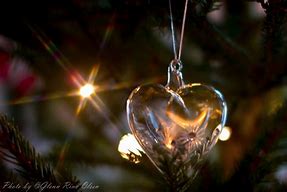 Salme: Det lyser i stille grender av tindrande ljos i kveld, og tusene barnehender mot himmelen ljosa held.Og glade med song dei helsar sin broder i himmelhall, som kom og vart heimsens Frelsar som barn i ein vesal stall.Der låg han med høy til pute og gret på si ringe seng, men englane song der ute på Betlehems aude eng.Der song dei for første gongen ved natt over Davids by den evige himmelsongen, som alltid er ung og ny,den songen som atter tonar med jubel kvar julenatt om barnet, Guds Son, vår sonar, som døden for evig batt.Det står skrevet i evangeliet etter Lukas
Det skjedde i de dager at det gikk ut befaling fra keiser Augustus om at hele verden skulle innskrives i manntall.  2 Denne første innskrivningen ble holdt mens Kvirinius var landshøvding i Syria.  3 Og alle dro av sted for å la seg innskrive, hver til sin by.
     4 Josef dro da fra byen Nasaret i Galilea opp til Judea, til Davids by Betlehem, siden han var av Davids hus og ætt,  5 for å la seg innskrive sammen med Maria, som var lovet bort til ham, og som ventet barn.  6 Og mens de var der, kom tiden da hun skulle føde,  7 og hun fødte sin sønn, den førstefødte. Hun svøpte ham og la ham i en krybbe, for det var ikke husrom for dem.
     8 Det var noen gjetere der i nærheten som var ute på marken og holdt nattevakt over flokken sin.  9 Med ett sto en Herrens engel foran dem, og Herrens herlighet lyste om dem. De ble overveldet av redsel. 10 Men engelen sa til dem: «Frykt ikke! Se, jeg forkynner dere en stor glede, en glede for hele folket: 11 I dag er det født dere en frelser i Davids by; han er Messias, Herren. 12 Og dette skal dere ha til tegn: Dere skal finne et barn som er svøpt og ligger i en krybbe.» 13 Med ett var engelen omgitt av en himmelsk hærskare, som lovpriste Gud og sang:
          
    14 «Ære være Gud i det høyeste,
          og fred på jorden
          blant mennesker Gud har glede i!»
15 Da englene hadde forlatt dem og vendt tilbake til himmelen, sa gjeterne til hverandre: «La oss gå inn til Betlehem for å se dette som har hendt, og som Herren har kunngjort for oss.» 16 Og de skyndte seg av sted og fant Maria og Josef og det lille barnet som lå i krybben. 17 Da de fikk se ham, fortalte de alt som var blitt sagt dem om dette barnet. 18 Alle som hørte på, undret seg over det gjeterne fortalte. 19 Men Maria tok vare på alt som ble sagt, og grunnet på det i sitt hjerte. 20 Gjeterne dro tilbake. De lovet og priste Gud for alt de hadde hørt og sett; alt var slik som det var sagt dem. (Lukas evangeliet kapitel 2, vers 1-20) Slik lyder det hellige evangelium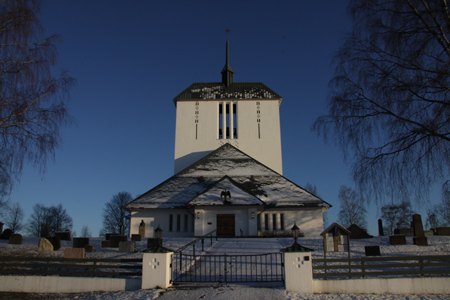 La oss sammen be den bønnen Jesus lærte oss:Vår Far i himmelen! La navnet ditt helliges.La riket ditt komme. La viljen din skje på jorden slik som i himmelen.Gi oss i dag vårt daglige brød, og tilgi oss vår skyld, slik også vi tilgir våre skyldnere. Og la oss ikke komme i fristelse, men frels oss fra det onde. For riket er ditt og makten og æren i evighet. Amen. Salme:Deilig er jorden, prektig er Guds himmel,skjønn er sjelenes pilgrimsgang! Gjennom de fagreriker på jorden går vi til paradis med sang.Tider skal komme, tider skal henrulle,slekt skal følge slekters gang; aldri forstummertonen fra himlen i sjelens glade pilgrimssang.Englene sang den først for markens hyrder;skjønt fra sjel til sjel det lød: Fred over jorden,menneske, fryd deg! Oss er en evig Frelser født! 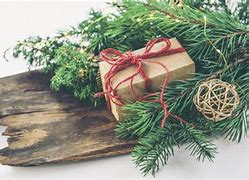 Ullensaker menighet ønsker dere alle en riktig god jul og et velsignet mytt år!